The format of this exam will be:Multiple ChoiceCRQShort Essay ResponseTo do well you must study:Your Note ModuleYour Vocab & EQ CardsYour Quizzes Complete Review Guide = H.W. GradeGrid PaperFoldableLoose leafTest Review  12/12/19+5 pts on test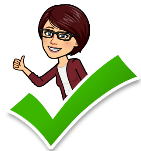 ___________________________________________________________ What were 3 examples of Monopolies or Trusts?Who was Ida Tarbell and what was she known for?What was a rebate or kickback?What was the goal of the Interstate Commerce Act?What was the spoils system?What was the impact of political machines & bosses on society?Who was Boss Tweed and what happened to him?Who was Thomas Nast and what was he known for?What was the goal of Sherman Anti Trust Act? Who was Jacob Riis and what was he known for?Who was Lewis Hines and what was he known for?Who was Upton Sinclair and what was he known for?What was the goal of the Pure Food and Drug Act?___________________________________________________________ Why was Teddy Roosevelt considered a “Trust Buster”?What is conservation?What did the Compulsory Education Act guarantee?What were settlement houses? Give an example What did the 19th Amendment guarantee?What movement led to the passing of the 19th amendment?What was the goal of Suffragists? Provide 2 examples of SuffragistsWhat was the goal of the Square Deal? How was the goal achieved?What was the goal of New Freedom? How as that goal achieved? __________________________________________________________What were 2 historical circumstances of Urbanization?What were 2 historical impacts of Urbanization?What were 2 historical circumstances of Industrialization?What were 2 historical impacts of Industrialization?What did the 16th Amendment guarantee?What did the 17th Amendment guarantee?What did the 18th Amendment guarantee?What movement led to the passing of the 18th amendment?What is a primary?What is a recall?What is a referendum?What is an initiative?_______________________________________________________How did reformers try to end government corruption and limit the influence of big business? Answer3 examples  How did Progressive Presidents extend reforms during the Progressive Era? Answer for each president3 examplesEssay Review QUESTIONEssay CLAIMEssay EVIDENCEEssay EVIDENCEEssay EVIDENCEEssay Review QUESTIONEssay CLAIMEssay EVIDENCEEssay EVIDENCEEssay EVIDENCE